Nailson Santos GuimarãesTravessa Timbó, 967Marco – Belém-ParáCNPJ 34527666/0001-14 P R O P O S T A     Data 04 de janeiro de 2022SETOR DE COMPRAS: PREFEITURA MUNICIPAL DE SANTARÉM NOVOEstamos enviando PROPOSTA de preços solicitadas no dia 03 de janeiro de 2022 pelo Setor de Compras do Município de Santarém Novo Pará, objetivando a contratação de empresa especializada em prestação de Serviços Gráficos, destinados a suprir as necessidades da Secretaria Municipal de Assistência Social do Município de Santarém Novo - PA.36636	REQUISIÇÃO DE COMBUSTIVEL	 ......................................................................50	BLOCO       	9,50       475,0036637	REQUISIÇÃO DE GENEROS ALIMENTICIOS........................................................50	BLOCO     	9,50       475,0036640	BANNER 100X150 CM............................................................................            50	UNIDADE	220,00 	11.000,0036643	FOLDER INFORMATIVO ............................................................................ ... ...1000 UNIDADE	2,50	2.500,0036646	CONVITE PARA EVENTOS  ............................................................................     683 UNIDADE     	3,70	2.527,1010133	PANFLETO  PARA DIVULGAÇÃO DE EVENTO ...................................................1000 UNIDADE     	2,50	2.500,0010016	CARIMBOS AUTOMATICOS....................................................................... ........50	  UNIDADE	55,00	2.750,00                                                                        TOTAL..................R$ 22.227,50A condição de pagamento e de 30 dias após a entrega dos itens, a condição de entrega e de no máximo 05 dias após o recebimento da ordem de serviços.O prazo de validade dessa proposta e de 90 dias corridos a partir de sua assinatura.Santarém Novo – PA, 04 de janeiro de 2022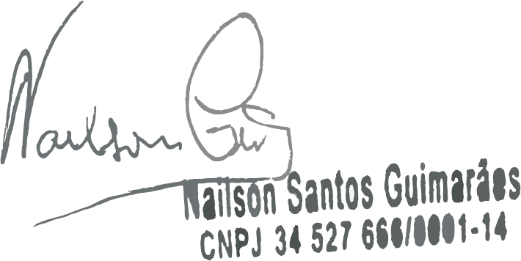 Nailson Santos Guimarães 12404195204CNPJ 34527666/0001-14